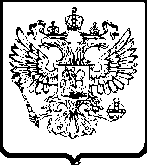 УПРАВЛЕНИЕ ФЕДЕРАЛЬНОЙ АНТИМОНОПОЛЬНОЙ СЛУЖБЫПО ТЮМЕНСКОЙ ОБЛАСТИ. Тюмень,  ул. Холодильная, 58а                                                               тел. 50-31-55АКТ   ПРОВЕРКИ №53г. Тюмень                                                                                                      30 ноября 2012г.На основании приказов Тюменского УФАС России от 25.09.2012 №499, от 25.10.2012 №584 проведено плановое контрольное мероприятие в отношении ЖЗСПК «Усадьба» (627180, Тюменская обл., Упоровский район, с. Упорово, ул. Заводская, 11).С копией приказа о проведении проверки ЖЗСПК «Усадьба» ознакомлен 05.10.2012 (почтовое уведомление №62504854549628), с копией приказа о продлении срока проведения проверки – 12.11.2012 (почтовое уведомление №62504855672820).Лица, проводившие проверку: начальник отдела _________ – руководитель инспекции, главный специалист-эксперт _________.Руководителем проверяемого лица на момент проведения проверки являлась  председатель _________.В проведении проверки принимали участие: главный бухгалтер _________Предметом проводимой проверки является соблюдение требований антимонопольного законодательства при использовании муниципального имущества, предоставленного администрацией Упоровского муниципального района в качестве муниципальной преференции.Период, за который проведена проверка соблюдения антимонопольного законодательства: с момента предоставления муниципальной преференции по настоящее время.Срок проведения проверки:  с 01.10.2012 по 30.11.2012 года.Дата проведения проверки: 27.11.2012.Продолжительность проверки: 1 рабочий день.Акт составлен _________В соответствии с заявлениями администрации Упоровского муниципального района  от 09.11.2009 №493, от 14.12.2010 №654 согласие антимонопольного органа испрашивалось на предоставление ЖЗСПК «Усадьба» муниципальной преференции путем передачи в аренду движимого муниципального имущества: 3 автофургонов, 3 грузовых автомобилей, автомобиля ГАЗ 3302, 4 сборных холодильных камер для хранения мяса, 2 весов электронных.Письмами Тюменского УФАС России от 02.12.2009 №ДШ/7674, от 23.12.2010 №ДШ/8927 было согласовано предоставление муниципальной преференции путем передачи указанного имущества в аренду на срок 3 года и введено ограничение по использованию муниципального имущества в указанных в заявлениях целях – поддержка субъектов малого и среднего предпринимательства.В ходе проверки установлено, что вышеуказанное муниципальное имущество было передано ЖЗСПК «Усадьба» на основании договора аренды №13 от 03.12.2009 и договора №8 от 20.01.2011. Дополнительным соглашением от 25.08.2011 из перечня имущества, передаваемого по договору аренды №13 от 03.12.2009, был исключен автомобиль ГАЗ 3302. Кроме того, инспекцией было установлено, что в пользовании ЖЗСПК «Усадьба» находится и иное муниципальное движимое имущество, переданное на основании следующих договоров, заключенных на неопределенный срок:-  договора аренды №26 от 15.10.2008 (10 охладителей молока, 6 анализаторов качества молока, 4 автомобиля УАЗ-33036, комплект УМВК, 2 автомобиля ГАЗ-3302, 6 тракторов МТЗ-82.1, 4 прицепа 2ПТС-4, 2 погрузчика фронтальных, 2 культиватора-окучника, 5 плугов ПЛН-3-3,5, фреза, картофелесажалка л-202, картофелекопатель КТН-2,8, 2 граблей ГВК-6, 2 пресс-подборщика, 4 косилки роторные, пресс рулонный, разбрызгиватель ОПБ-200, 9 танков-охладителей молока, прицеп 2ПТС 5,5, трактор МТЗ-82,1 с фронтальным погрузчиком, насос молочный, пресс-подборщик ПР-145С, 2 граблей ГВР-6Р);- договора аренды №03 от 16.02.2009 (27 танков-охладителей молока).При этом, в договоре аренды от 15.10.2008 №26 указано, что данный договор заключен на основании протокола от 06.10.2008 №1 подведения итогов конкурса. Сведения об основаниях заключения договора аренды от 16.02.2009 №03 (о проведении публичных процедур, согласовании с антимонопольным органом и т.д.) инспекции представлены не были. Таким образом, в действиях администрации Упоровского муниципального района по заключению договора аренды от 16.02.2009 №03 могут содержатся признаки нарушения п. 7 ч. 1 ст. 15, ст. 20 Закона о защите конкуренции.Согласно представленным документам (налоговая декларация от 25.10.2012,  сведения о среднесписочной численности работников по состоянию на 01.01.2012) ЖЗСПК «Усадьба» является субъектом малого предпринимательства.При проведении проверки признаки нарушения антимонопольного законодательства со стороны проверяемой организации не установлены.Прилагаемые документы (копии): - приказ Тюменского УФАС России от 25.09.2012 №499 о проведении плановой выездной проверки;- приказ Тюменского УФАС России от 25.10.2012 №584 о продлении срока проведения контрольного мероприятия;- письмо в адрес ЖЗСПК «Усадьба» от 26.09.2012 №ОМ/6768 о проведении проверки;- письмо в адрес ЖЗСПК «Усадьба» от 26.10.2012 №ОМ/7621 о продлении срока проведения проверки;- служебная записка о продлении срока проведения проверки от 25.10.2012;- выписка из ЕГРЮЛ в отношении ЖЗСПК «Усадьба» от 03.04.2012;- договор аренды №26 от 15.10.2008, договор аренды №03 от 16.02.2009, договор аренды №16 от 22.09.2010, договор аренды №13 от 03.12.2009 с дополнительным соглашением от 25.08.2011, договор аренды №8 от 20.01.2011;- перечень видов деятельности осуществляемых ЖЗСПК «Усадьба» на 01.11.2012;- сведения о среднесписочной численности работников на 01.01.2012;- налоговая декларация от 25.10.2012;	- платежные поручения по уплате арендной платы за 2012 год.Подписи лиц, проводивших проверку:                                                          _________С актом проверки ознакомлен, копию акта со всеми приложениями получил:Председатель ЖЗСПК «Усадьба»   «____»_________ 2012 г.                                               _________________      Отметка об отказе руководителя проверяемого лица (его уполномоченного представителя, иного должностного лица) подписать акт __________________Руководитель инспекции                                                                           _________